COVID-19 Vaccine Screening FormLast Name: ___________________	First Name: ________________  M.I: ____	DOB: ____/____/____Age: ______	Phone Number: (_____)_____-______    Gender Assigned at Birth:    Male	Female	Race: _____________	Emergency Contact Name and Phone#:_______________________________________Address: __________________________ City: ___________________State: ________Zip Code: ___________Please answer the following questions: If you answer “yes” to any question, it does not necessarily mean you should not be vaccinated. It just means additional questions may be asked. If a question is not clear, please ask your healthcare provider to explain it.Information for Vaccine Recipients 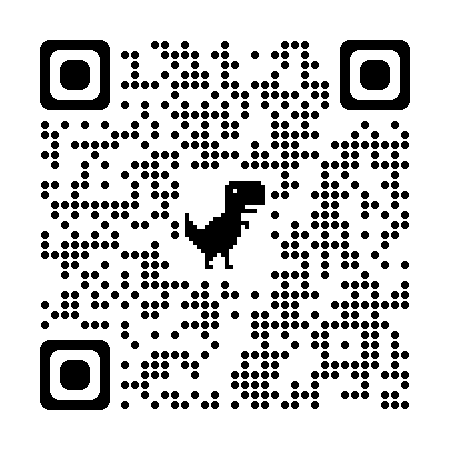 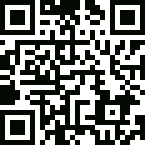 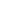 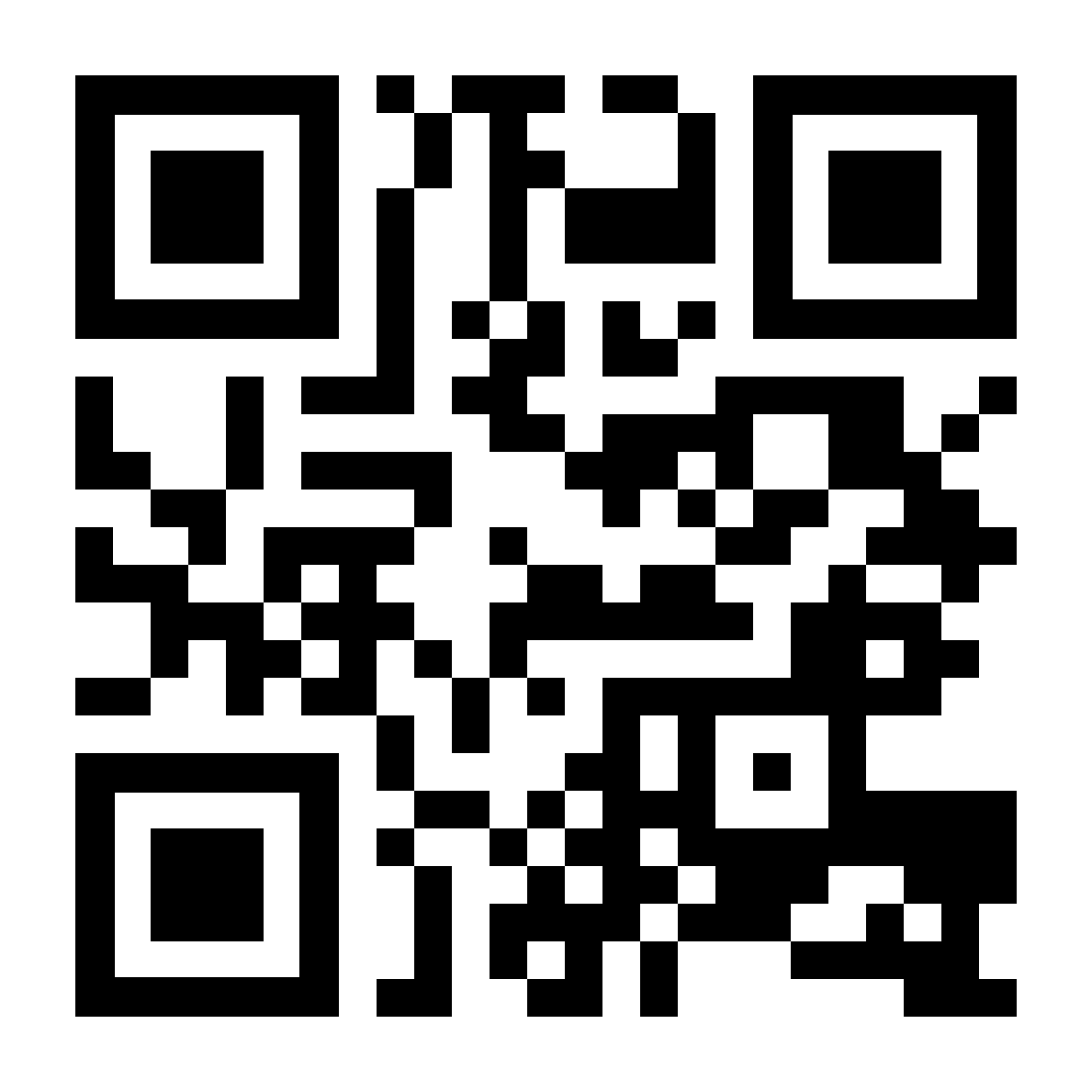 What to Bring to Appointment:Completed COVID-19 Vaccine Screening FormVaccine Card (if this is a 2nd dose or booster dose)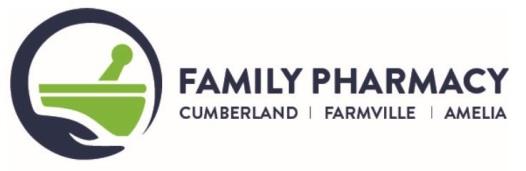 Are you feeling sick today?YESNOHave you ever received a dose of Pfizer COVID-19 vaccine? How many doses?   1       2       3YESNOHave you ever had a severe allergic reaction (e.g., anaphylaxis) to something? For example, a reaction for which you were treated with epinephrine or EpiPen®, or for which you had to go to the hospital? YESNOWas the severe allergic reaction after receiving a COVID-19 vaccine or any other vaccine or injectable medication?YESNOHave you had a positive test for COVID-19 or has a doctor ever told you that you had COVID-19?YESNOHave you been diagnosed with Multisystem Inflammatory Syndrome (MIS-C or MIS-A) after a Covid-19 infection?YESNOHave you received passive antibody therapy (monoclonal antibodies or convalescent serum) as treatment for COVID-19?YESNOAre you a male between the ages of 12 and 29 years old and have a history of myocarditis or pericarditis?YESNODo you have a weakened immune system caused by something such as HIV infection or cancer or do you take immunosuppressive drugs or therapies? YESNODo you have a bleeding disorder or are you taking a blood thinner?YESNODo you have a history of Guillain-Barre Syndrome?YESNOAre you pregnant or breastfeeding?YESNOI acknowledge that I have read or had explained to me the Emergency Use Authorization Fact Sheet for the following COVID-19 vaccine. I have also had the chance to ask questions which were answered to my satisfaction, and I understand the benefits and risks of the COVID-19 vaccine as described. I request that the COVID-19 vaccine be given to me or to the person named above for whom I am authorized to make this request. __________________________________________		____/_______/_____Signature (if under 18, must be signed by parent/guardian)		Date__________________________________________________Printed name of parent/guardian if under 18I acknowledge that I have read or had explained to me the Emergency Use Authorization Fact Sheet for the following COVID-19 vaccine. I have also had the chance to ask questions which were answered to my satisfaction, and I understand the benefits and risks of the COVID-19 vaccine as described. I request that the COVID-19 vaccine be given to me or to the person named above for whom I am authorized to make this request. __________________________________________		____/_______/_____Signature (if under 18, must be signed by parent/guardian)		Date__________________________________________________Printed name of parent/guardian if under 18I acknowledge that I have read or had explained to me the Emergency Use Authorization Fact Sheet for the following COVID-19 vaccine. I have also had the chance to ask questions which were answered to my satisfaction, and I understand the benefits and risks of the COVID-19 vaccine as described. I request that the COVID-19 vaccine be given to me or to the person named above for whom I am authorized to make this request. __________________________________________		____/_______/_____Signature (if under 18, must be signed by parent/guardian)		Date__________________________________________________Printed name of parent/guardian if under 18I acknowledge that I have read or had explained to me the Emergency Use Authorization Fact Sheet for the following COVID-19 vaccine. I have also had the chance to ask questions which were answered to my satisfaction, and I understand the benefits and risks of the COVID-19 vaccine as described. I request that the COVID-19 vaccine be given to me or to the person named above for whom I am authorized to make this request. __________________________________________		____/_______/_____Signature (if under 18, must be signed by parent/guardian)		Date__________________________________________________Printed name of parent/guardian if under 18For Internal Use Only:                                                                                            Injection Site:         LA                     RAPfizer 12+ Lot: _______________	 Pfizer Ages 5-11 Lot: ______________Provider Name, Signature and Date_______________________________________________________________________________________________________________For Internal Use Only:                                                                                            Injection Site:         LA                     RAPfizer 12+ Lot: _______________	 Pfizer Ages 5-11 Lot: ______________Provider Name, Signature and Date_______________________________________________________________________________________________________________For Internal Use Only:                                                                                            Injection Site:         LA                     RAPfizer 12+ Lot: _______________	 Pfizer Ages 5-11 Lot: ______________Provider Name, Signature and Date_______________________________________________________________________________________________________________For Internal Use Only:                                                                                            Injection Site:         LA                     RAPfizer 12+ Lot: _______________	 Pfizer Ages 5-11 Lot: ______________Provider Name, Signature and Date_______________________________________________________________________________________________________________